Lehrgangspool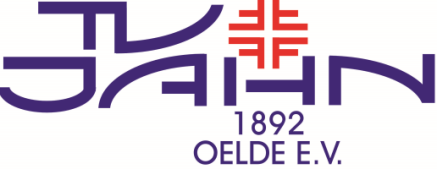 AllgemeinesDer TV Jahn 1892 Oelde e.V. stellt seinen Abteilungen jährlich Gelder für die Aus- und Fortbildung der Trainer und Übungsleiter zur Verfügung.Um einheitlich vorzugehen, ist dieses Formular für jede Erstattung von Geldern zu nutzen.Kosten können nur erstattet werden, wennder Lehrgangspool des jeweiligen Jahres noch nicht ausgeschöpft ist.die teilnehmenden Person vor Lehrgangsbeginn Vereinsmitglied ist, das erweiterte Führungszeugnis vorgelegt (maximal 3 Jahre alt) und den Ehrenkodex unterschrieben abgegeben hat.das Formular vollständig ausgefüllt spätestens vier Wochen nach dem Lehrgang über die Geschäftsstelle eingereicht wird.eine Bescheinigung (Kopie) über die vollständige Teilnahme des Lehrgangs ist beigefügt ist.für Abrechnung von Fahrtkosten entsprechende Belege beigefügt sind.Falls die Lehrgangskosten direkt vom Konto des TV Jahn 1892 Oelde e.V. abgebucht werden sollen, ist das Formular mit der Anmeldung zum Lehrgang einzureichen. In diesem Fall müssen lediglich die weiteren Unterlagen vier Wochen nach dem Lehrgang eingereicht werden. Erfolgt dies nicht, wird die Lehrgangsgebühr mit den Abteilungszuschüssen wieder verrechnet.PersonLehrgangKosten des Lehrgangs	Buchungsvermerke (diesen Block bitte nicht ausfüllen)Bankverbindung für die Erstattung der Lehrgangskosten_______________	__________________________________________________Datum	UnterschriftMitglieds-NummerAbteilungNameVornameStraße, PLZ, OrtE-MailGeburtsdatumLehrgangs-NummerBezeichnungOrtLehrgangkostenEingangsdatumKilometer eigener PKWGeprüft amFahrtkosten BahnGebucht amÜbernachtungskostenBemerkungIBANKontoinhaber